Colegio República Argentina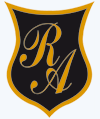 O’Carrol  # 850-   Fono 72- 2230332                Rancagua     Asignatura:  Educación Física        Fecha: 30 de marzo al 1 de abril      Curso: 2° básico A – B – C - DIntroducción: El trabajo se realizará en casa dentro de ella o en el exterior, utilizando recursos del hogar. La estudiante debe ser apoyada y supervisada por su apoderado, el objetivo es que las estudiantes realicen actividades donde refuercen habilidades motrices como: saltar, caminar, gatear, etc. También se reforzarán los aspectos de lateralidad como: izquierda y derecha. Además, reforzaran los hábitos de higiene.OA: Demostrar habilidades motrices básicas de locomoción, manipulación y estabilidad en diferentes direcciones, alturas y niveles. (OA1)Demostrar hábitos de higiene. (OA9)Contenidos:  Reconocer lateralidad, y practicar habilidades motrices básicas (saltar, gatear, caminar, etc.) Reforzar hábitos de higiene.Se recomienda trabajar observando videos como apoyo visual, ingresando a los siguientes links: https://www.youtube.com/watch?v=XnorYZwezgMhttps://www.youtube.com/watch?v=q8FCa4baLnUhttps://www.youtube.com/watch?v=TnHZwILk04Y